Великая Отечественная война (22.6.1941–9.5.1945)Воинское братское кладбищеНаходится в посёлке Баркава (Barkava, по-латгальски Боркова, Borkova) волости Баркавас (Barkavas) Мадонского района (Madonas rajons) Латвии (Latvija).Братское кладбище расположено на восточной стороне шоссе P 84, западнее католической церкви святого Станислава (Svēta Staņislava baznīca). Кладбище окружено кустарником и деревьями. Состояние кладбища (август 2008 года) хорошее. На восточной стороне кладбища установлен памятник. На южной стороне сооружена мемориальная стена, в которую вмурована 31 памятная плита из белого камня. Кроме того, на кладбище установлены 2 надгробных памятника. Состояние памятника, мемориальной стены и надгробных памятников — хорошее, памятных плит — удовлетворительное (местами стёрлась краска, есть налёт грязи). На памятных плитах указаны фамилии, инициалы и звания похороненных воинов. Надписи читаются хорошо.В советское время шефом была Баркавская восьмилетняя школа.Русское Общество в Латвии благодарит Анатолия Адеянова за помощь в подготовке страницы и предоставленные фотографии!Надпись на памятнике:
Вид на воинское братское кладбище со стороны шоссе.
Фото: Анатолий Адеянов, август 2008 года.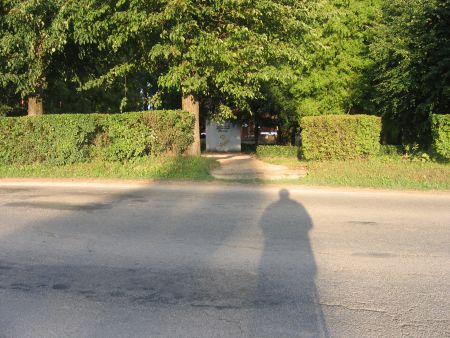 
Общий вид воинского братского кладбища.
Фото: Анатолий Адеянов, август 2008 года.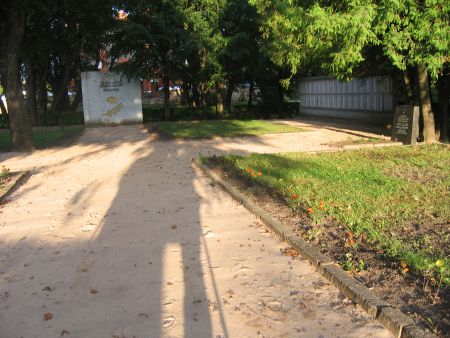 
Памятник на воинском братском кладбище.
Фото: Анатолий Адеянов, август 2008 года.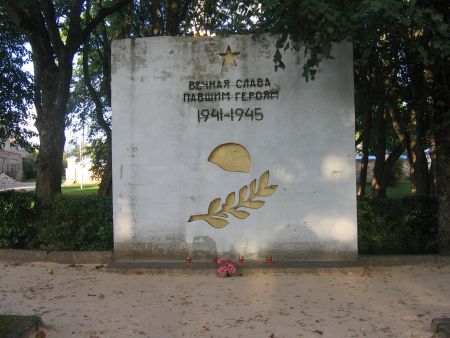 
Надгробный памятник на могиле подполковника И.Д. Курганского.
Фото: Анатолий Адеянов, август 2008 года.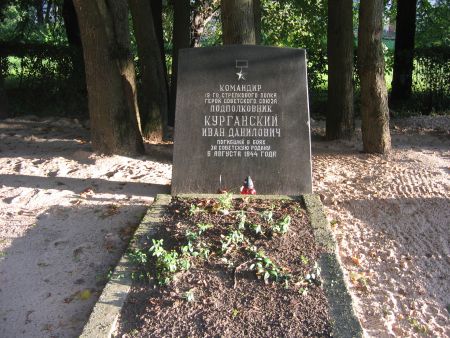 
Памятные плиты на мемориальной стене.
Фото: Анатолий Адеянов, август 2008 года.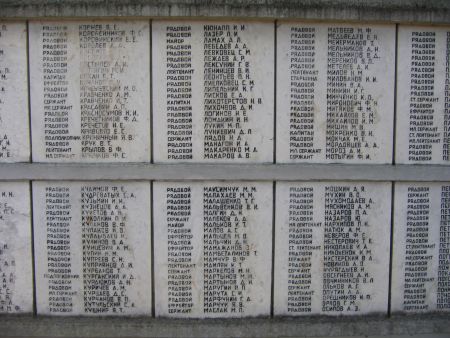 
Братские могилы.
Фото: Анатолий Адеянов, август 2008 года.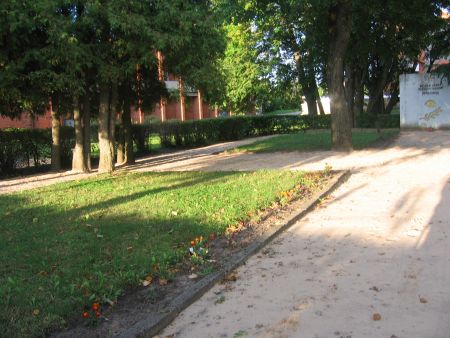 ВЕЧНАЯ СЛАВА
ПАВШИМ ГЕРОЯМ1941–1945